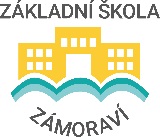                 Žádost o odklad povinné školní docházky   ZŠZKM ___/2024 1.  Zákonný zástupce (žadatel):jméno a příjmení:    ______________________________________________místo trvalého pobytu:   ___________________________________________telefonní kontakt:   _______________________________________________2.  Základní škola:název:      Základní škola Zámoraví, Kroměříž, příspěvková organizaceadresa:      Švabinského nábřeží 2077/27, 767 01 Kroměřížstatutární zástupce:   Mgr. Ivana Uherkovátelefonní kontakt:     573 502 881    Žádám o odklad povinné školní docházky pro mého  syna - dceru     ______________________________________,   nar. ______________________    * z důvodu:   a) školní nezralosti                               b) ______________________________________________________ * dle potřeby upřesněte jiný důvod nezralosti K žádosti dokládám:____________________________________________________________________________Poznámka: K žádosti nutno doložit 1. doporučení odborného lékaře nebo klinického psychologa,                                                          2. doporučení školského poradenského zařízení (KPPP, SPC).V Kroměříži dne ________ 2024                                                                                         ______________________________________								          podpisy zákonných zástupců dítěte